WORKSTATION 1: MICRO:BIT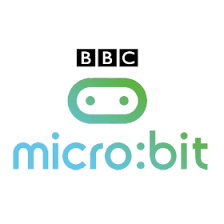 LEARNING OUTCOMES:ST3-2DP-T plans and uses materials, tools and equipment to develop solutions for a need or opportunity ST3-3DP-T defines problems, and designs, modifies and follows algorithms to develop solutions ST3-11DI-T Explains how digital systems represent data, connects together to form networks and transmit data Task: Workstation 1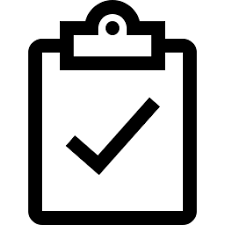 For this task you will write a program to teach a Micro:Bit how to play Rock-Paper-Scissors, and even create a radio game that works with many more players.Watch the introduction video http://bit.ly/intromicrobitvidGo to http://makecode.org and select Micro:bit.Select the game Rock-Paper-Scissors and follow the instructions in the tutorial. At each step put the sensor over the light bulb for detailed instructions. Download the program onto a Micro:Bit and test your program If you have time: Go back to the main tutorial and check out the radio game: Rock, Paper, Scissors    http://bit.ly/radiopasiro (see if you can make two Micro:Bits play against each other)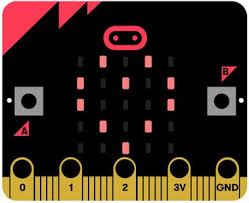 